ДОДАТОК  2до тендерної документації Інформація про необхідні технічні, якісні та кількісні характеристики предмета закупівлі — технічні вимоги до предмета закупівліТЕХНІЧНА СПЕЦИФІКАЦІЯОбладнання для стаціонарного реабілітаційного відділення (7 найменувань)за кодом ДК 021-2015- 33150000-6 – Апаратура для радіотерапії, механотерапії, електротерапії та фізичної терапіїІ. Запропонований учасником товар повинен відповідати таким вимогам:Товар, запропонований Учасником, повинен бути внесений до Державного реєстру медичної техніки та виробів медичного призначення та введений в обіг відповідно до законодавства у сфері технічного регулювання та оцінки відповідності, у передбаченому законодавством порядку. На підтвердження Учасник повинен надати копію декларації відповідності або копії документів, що підтверджують можливість  введення в обіг або експлуатацію (застосування) медичного виробу за результатами проходження процедури оцінки відповідності згідно з вимогами технічного регламенту, або копію сертифікату відповідності медичного виробу за результатами проходження процедури оцінки відповідності згідно вимог технічного регламенту. Учасник визначає ціни на товари, які він пропонує поставити за Договором, з урахуванням усіх своїх витрат на доставку, страхування товару, податків і зборів, що сплачуються або мають бути сплачені, усіх інших витрат.3. Медичне обладнання повинно мати інструкції по використанню українською мовою які надаються при поставці товару. 4. Учасник повинен надати у складі тендерної пропозиції гарантійний лист виробника (представництва, філії виробника – якщо їх відповідні повноваження на території України), або представника, дилера, дистриб’ютора уповноваженого на це виробником, яким підтверджується можливість поставки товару, який є предметом закупівлі цих торгів та пропонується учасником, у кількості, зі строками придатності та в терміни, визначені тендерною документацією, із зазначенням замовника торгів та номером закупівлі, що оприлюднене на Prozorro.5. Учасник зобов’язаний забезпечити поставку (доставку) товару до дверей складу (за адресою Замовника). Надати у складі тендерної пропозиції гарантійний лист Учасника щодо можливості доставки даного товару протягом 10-ти робочих днів з дня заявки.6. Учасник у складі тендерної пропозиції повинен надати гарантійні листи про те, що доставка, інсталяція та пуск обладнання проводиться за рахунок Учасника та навчання персоналу по користуванню обладнанням проводитиметься за місцем його експлуатації. 7. Учасник у складі тендерної пропозиції повинен надати копію ліцензії  на право торгівлі   або ліцензії на виробництво, якщо учасник є виробником запропонованого товару, за її відсутності письмове пояснення причин відсутності ліцензії, що повинно містити посилання на нормативні акти або копію роз'яснення державних органів.ІІ. Спеціальні вимоги до предмету закупівлі: 1) Реабілітаційна бігова доріжка за кодом ДК 021:2015- 33155000-1 Фізіотерапевтичні апарати (код НК 33015 ) - 1 штука2) Тренажер універсальний (стіл реабілітаційний) СР-1 «або еквівалент» за кодом ДК 021:2015- 33158400-6 Механотерапевтичні пристрої (код НК 13964 ) - 1 штука3) Комплект механотерапевтичного обладнання для кінезотерапії «Гравітон-1» «або еквівалент» за кодом ДК 021:2015- 33158400-6 Механотерапевтичні пристрої (код НК 30908 ) - 1 комплект4) Стельовий підйомник з підйомним кронштейном, підвісною рейковою та зарядною системами за кодом ДК 021:2015- 33158200-4 - Електротерапевтичні прилади (код НК 38129) – 1 комплект5) Пристрій для реабілітації MOTOmed loop.la для ніг та рук «або еквівалент» за кодом ДК 021:2015- 33158200-4 Електротерапевтичні прилади (код НК 63314 ) -1 штука6) Бруси з перешкодою БП-1 «або еквівалент» за кодом ДК 021:2015- 33158400-6 Механотерапевтичні пристрої (код НК 30926 ) - 1 штука7) Тренажер - лабіринт для відновлення моторики рук ТР - 1Л «або еквівалент» за кодом ДК 021:2015- 33158400-6 Механотерапевтичні пристрої (код НК 34200 ) - 1 штукаУ місцях, де технічна специфікація містить посилання на конкретні марку чи виробника або на конкретний процес, що характеризує продукт чи послугу певного суб’єкта господарювання, чи на торгові марки, патенти, типи або конкретне місце походження чи спосіб виробництва, вважати вираз  «або еквівалент».№з/пПараметри та вимогиВідповідність (так/ні) 1.Бігова доріжка підходить для людей  похилого віку, які шукають безпечний спосіб активного пересування, для тих, хто проходить відновлення після травми або для людей з обмеженими можливостями пересування.2.Потужність двигуна не менше 1,83 квт.3.Максимальна швидкість не менше  10 км/год4.Мінімальна швидкість не більше  0,1 км/год, що ідеально підходить для реабілітації5.Наявність ключа безпеки для негайної  зупинки в надзвичайних ситуаціях6.Наявність бічних поручнів вздовж всієї довжини доріжки7.Наявність коліс для зручного транспортування8.Наявність датчиків серцевого биття в ручках9.Наявність комп’ютера з LCD екраном для налаштування режиму тренування10.Комп’ютер повинен відображати час, відстань, калорії, швидкість, пульс11.Комп’ютер повинен мати запрограмовані режими тренування в залежності від статі та віку.12.Наявність коліс для зручного транспортування13.Габаритні розміри не більше: Д1970хШ820хВ1280 мм14.Розміри зони для бігу не менше: Д1550хШ495мм15.Максимальне навантаження на  ≤ кг 22016.Вага  ≤ кг 90№п/пПараметри та вимогиВідповідність ТАК/НІ  з обов’язковим посиланням на відповідну сторінку інструкції або паспорту1Тренажер  призначений для реабілітації та допомоги у відновленні рухових функцій верхніх кінцівок та суглобів, збільшення м’язової сили рук і пальців, розвитку дрібної моторики пальців  та кистей рук, після перенесених травм та хвороб різного походження та допомоги людям, що мають фізичні вади.2Основа тренажера виготовлена з профільних стальних труб захищених антикорозійним покриттям3Стільниця виробу виготовлена з ламінованого ДСП.4На ніжки встановлені наконечники з полімерних матеріалів. 5На стільниці тренажера розташовані:конусоподібний валик з різними діаметрами для поступового обертання рукручка з ременем на липучці для вправ на згинання пальців руквертикальна спіраль з повзунком для вправ з опором на збільшення діапазону руху зап’ястяколесо для активних вправ з пронації та супінації кистіважіль для вправ з розгинання та повільного згинання зап’ястку6Габаритні розміри, мм :Довжина ≤ 760Ширина ≤ 560Висота 990...11207Навантаження: ≤ 50 кг8Маса: ≤ 15 кг9Гарантійне строк експлуатації (обслуговування) повинен бути не менше ніж 12 (дванадцять) місяців.10Гарантійний строк зберігання в пакуванні підприємства-виробника – 2 роки від дати виготовлення.11Інструкція з експлуатації українською  мовою. 12Наявність гарантійного листа від виробника або його офіційного представника в Україні про можливість постачання та термін постачання апаратів (надати оригінал відповідного документу)13Учасник повинен мати сертифікованих виробником спеціалістів для обслуговування та ремонту запропонованого обладнання (надати копію сертифікату)14Наявність декларації про відповідність вимогам технічного регламенту щодо медичних виробів зареєстрованої в Реєстрі осіб відповідальних за введення медичних виробів, активних медичних виробів, які імплантують, та медичних виробів для діагностики in vitro в обіг (надати копію)15Виробник повинен мати сертифікат на систему управління якістю ISO-9001:2015 , ISO-13485:2016 (надати копію сертифікату)16Наявність сертифікату на систему екологічного управління ISO 14001:2015 (надати копію сертифікату)17Обов’язково прикріпити у своїй пропозиції фото запропонованого товару, щоб замовник міг об’єктивно оцінювати запропоновані учасником товари.18Рік виготовлення не раніше 2023 р.19Фото для прикладу з мережі Інтернет: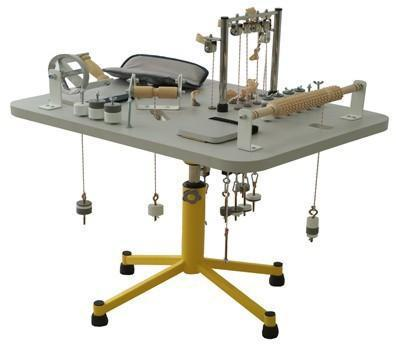 №п/пПараметри та вимогиКількістьВідповідність ТАК/НІ  з обов’язковим посиланням на відповідну сторінку інструкції чи іншого документу1Комплект механотерапевтичного обладнання для кінезотерапії  складається з комплексу аксесуарів для підвісної кінезотерапії, столу масажного трьох секційного з електропідйомом СМЕ-1. Медичне призначення комплекту обладнання  - індивідуальна кінезо-слінг-терапія (підвісна терапія),а саме:- Проведення активних розвантажувальних кінезотерапевтичних процедур;- Проведення активних кінезотерапевтичних процедур з дозуванням супротиву;- Проведення кінезотерапевтичних процедур з використанням блокової системи;- Проведення кінезотерапевтичних процедур з повним розвантаженням.Кінезотерапія (лікування рухом) представляє собою засоби, що допомагають пацієнтам «звільнитися» від ваги власного тіла за допомогою спеціального обладнання та навантаження опорно-рухового апарату для відновлення амплітуди руху, нормалізації тонусу м’язів та збільшення їхньої сили, пасивне та/або активне відновлення рухомості рук та ніг. 2- Металевий рамний каркас розміром (мм) не менше : Довжина - 2500; Ширина - 2100; Висота - 2200. 3Каркас виготовлені з металевого профілю, покриті полімерно-порошковою фарбою стійкою до дезинфікуючих розчинів.4Верхній регульований модуль з 3-ма тримачами опорних точок (точки закріплення тяг, підвісів, карабінів) , що рухаються по повздовжніх направляючих 52 металевих решітки, що розміщені в верхній частині комплексу паралельно повздовжнім направляючим ( розмір клітин сітки (мм) 100 х 100, діаметр прута (мм) - Ø 5) 62 стійки бокових повздовжньо рухомих, регульованих за висотою, з точками опори ( 4 точки на кожній стійці) 71 стійка задня поперечно рухома, регульована за висотою, з точками опори ( 4 точки на кожній стійці) 8Маса виробу до 300 кг 9Властивості: Комплекс має вільний доступ всередину для пацієнтів та медичного (інструкторського) персоналу з усіх чотирьох сторін; Бокові (ліва, права) та задня сторони мають по 4 опорних точок, які регулюються по висоті та ширині умовної площі сторони; 3 пересувних каретки, змонтовані на 2-х верхніх направляючих (Ø40), є поворотними та мають (не менше) по 6 опорних точок; Опорними точками являються 2-і металеві решітки, що розміщені в верхній частині комплексу паралельно направляючим (Ø40); Всі рухомі частини комплекту (стійки, рухомі каретки) фіксуються для роботи та транспортування затискними фіксаторами; Металевий рамний каркас кріпиться до полу (підлоги), що робить комплекс в роботі стабільно стійким;  Максимальне допустиме навантаження на кожну опорну точку – 30 кг,але не більше 180 кг на весь комплект обладнання «Гравітон-1»Рухомі стійки, тримачі опорних точок та верхні направляючі виготовляються з нержавіючої сталі, металеві елементи каркасу покриті порошково-полімерною фарбою, стійкою до обробки дезинфікуючими розчинами; Металевий рамний каркас придатний для поєднання з низьким, стандартним та максимально високим обладнанням для реабілітації 10Стіл реабілітаційний-масажний Поверхня ложа – вініліс шкіра; Регулювання висоти - за допомогою електричного приводу; Габаритні розміри, не більше (мм): Довжина - 2000; Ширина - 800; Висота - 410-810 Максимальна навантаження на стіл, не більше 150 кг Кількість секцій реабілітаційного столу не менше 3. Маса, не більше 100 кг 11Властивості: Підголовник має отвір для обличчя  Для руху стіл має 4  колеса, що самоорієнтуються  Для стаціонарного стану стіл встановлюється з коліс на опорні ніжки за допомогою 4 педалей, що розміщені на опорних ніжках 12Аксесуари комплекту обладнання Кількість ,шт Манжета для передпліччя та гомілки, 100х420 мм6Підвіска для стегна та руки, 145х540 мм6Підвіска для тазу, 230х750 мм2Підвіска для спини та грудної клітини, 225х675/340х100 мм1Підвіска для голови, 150х530 мм1Підвіска для ніг, 75х610 мм4Подвійна підвіска з підкладками, 160х80 мм4Мотузка, довжина 1000мм 6Мотузка, довжина 1500мм 14Мотузка, довжина 2500мм 1Мотузка, довжина 4000мм 3Мотузка, довжина 5000мм 2Мотузка еластична, довжина 1000мм 8Ремінь для підйому тазу універсальний 1330х170 мм1Ремінь потрійний для стабілізаціїї попереку або грудної клітки: підкладка 210х448 мм, ремінь 40х1130 мм1Ремінь для стабілізаціїї грудної клітки: підкладка 118х300 мм, ремінь 40х1080 мм1Ремінь для стабілізаціїї гомілки: підкладка 100х120 мм, ремінь 40х1320 мм2Ремінь подвійний для стабілізації руки та предпліччя: підкладка 100х120 мм, ремінь 30х365 мм2Ремінь подвійний для стабілізації стегна: підкладка 118х300 мм, ремінь 30х1100 мм1Ремінь фіксуючий до кушетки 1Петля Гліссона 1Фіксатор для стопи2Система “Павук”Ремінь шкіряний дорослий (розмір L) 1Ремінь шкіряний дитячий (розмір M) 1Ремінь шкіряний дорослий (розмір XL) 1Вішаки для кріплення на них аксесуарів (50мм)24Карабіни (70мм) 24Блочки (Ø20)8Гиря м'яка 0,5 кг2Гиря м'яка 1 кг 2Гиря м'яка 1,5 кг2Гиря м'яка 2 кг 2Гиря м'яка 2,5 кг2Гиря м'яка 3 кг 2Гиря м'яка 4 кг 2Гиря м'яка 5 кг 213Гарантійний строк експлуатації повинен бути не менше ніж 12 (дванадцять) місяців.14Гарантійний строк зберігання в пакуванні підприємства-виробника – 2 роки від дати виготовлення.15Інструкція з експлуатації українською  мовою. 16Виробник повинен мати сертифікат на систему управління якістю ISO-9001:2015 , ISO 13485:2016 (надати копію сертифікату)17Наявність сертифікату на систему екологічного управління ISO 14001:2015 (надати копію сертифікату)18Наявність гарантійного листа від виробника або його офіційного представника в Україні про можливість постачання та термін постачання виробу (надати оригінал відповідного документу)19Учасник повинен мати сертифікованих виробником спеціалістів для обслуговування та ремонту запропонованого обладнання (надати копію сертифікату)20Наявність декларації про відповідність вимогам технічного регламенту щодо медичних виробів зареєстрованої в Реєстрі осіб відповідальних за введення медичних виробів, активних медичних виробів, які імплантують, та медичних виробів для діагностики in vitro в обіг (надати копію)21Обов’язково прикріпити у своїй пропозиції фото запропонованого товару, щоб замовник міг об’єктивно оцінювати запропоновані учасником товари.22Рік виготовлення не раніше 202323Фото для прикладу з мережі Інтернет: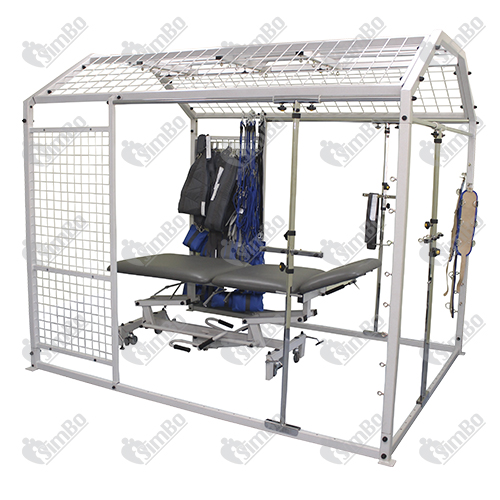 №Параметри та вимогиВідповідність ТАК/НІ  з обов’язковим посиланням на відповідну сторінку технічного документу1Стельовий підйомник призначений для піднімання пацієнта та його переміщення2Розмір підйомника  не більше 350 x 200 x 200 мм3Лінійна рейкова система загальною довжиною не менше 6 метрів4Рейки повинні бути виготовлені з алюмінію5Наявність монтажних кріплень для закріплення рейки до стелі6Максимальне навантаження на стельовий підйомник не менше 175 кг7Робота стельового підйомника від нікель-метал-гідридної акумуляторної батареї8Період повної перезарядки акумуляторної батареї не більше 3 годин9Наявність ручного пульта керування10Наявність функції плавного старт/стоп11Наявність функції екстреної зупинки12Наявність функції екстреного спуску 13Діапазон підйому від мінімального до максимального положення підйомного кронштейну не більше 250 cм14Швидкість підйому при максимальному навантаженні не менше 40 мм/сек. 15Максимальна кількість підйомів на одному заряді акумулятора  не менше 50 разів на висоту 100см при навантаженні 85кг16Наявність механізму запобігання скручуванню підйомного ременя17Стельовий підйомник повинен бути укомплектований кронштейном для кріплення стропи18Стельовий підйомник повинен бути укомплектований стропою для активної реабілітації 19Наявність документу, що запропонований товар відповідає вимогам Технічного регламенту щодо медичних виробів, затвердженого постановою КМУ №753 від 02.10.2013р.№Медико-технічні вимогиВідповідність ТАК/НІ;  з обов’язковим посиланням на відповідну сторінку технічного документуПристрій для активно-пасивної розробки кінцівок використовується для дорослих з неврологічними та ортопедичними захворюваннями, з порушенням ходьби і обмеженою моторикою ніг та /або рук Операційна панель пристрою з регулюванням кута нахилуПристрій повинен мати великий кольоровий сенсорний дисплей розміром не менше 7 дюймівНаявність інтерфейсу українською мовоюНаявність режиму пасивного тренування з регулюванням швидкостіМінімальна швидкість обертів педалей (при пасивному тренуванні) не більше 1 оберт на хвилинуМаксимальна швидкість обертів педалей (при пасивному тренуванні) не менше 60 обертів на хвилинуНаявність режиму асистивного тренування з підтримкою електродвигунаНаявність функції розпізнання спазму та автоматична зміна напряму рухуНаявність режиму активного тренування  з регулюванням опору не менше 20 рівнівМожливість регулювання радіусу педалей в діапазоні не менше 7-12 смНаявність модулю для активно-пасивної реабілітації рукНаявність манжет для фіксації рук на рукояткахНаявність USB-роз’єму для підключення флеш-накопичувачаДіапазон регулювання висоти тренажеру для ніг та рук не менше 15 см для налаштування для пацієнтів різного зростуПлатформи для ніг повинні бути з пластиковим покриттям для швидкої дезінфекції в умовах інтенсивного використання в умовах лікарніНаявність великих коліс для транспортування для забезпечення долання перешкод (поріг тощо)Наявність документу, що запропонований товар відповідає вимогам Технічного регламенту щодо медичних виробів, затвердженого постановою КМУ №753 від 02.10.2013р.№п/пПараметри та вимогиВідповідність ТАК/НІ  з обов’язковим посиланням на відповідну сторінку інструкції чи іншого документу1Призначені для відновлення рухів нижніх кінцівок та суглобів різного походження, після перенесених травм і хвороб та допомоги людині, що має фізичні вади; тренування координації рухів та уміння підтримувати рівновагу, балансування у стоячому положенні, допомоги при відновлення навиків ходьби та тренування різних груп м’язів; реабілітації та профілактики та поліпшенням загального фізичного стану дітей та дорослих.  Бруси призначені для тренування підйому ніг та переступання через зйомні перешкоди (кількість 8 штук, діапазон регулювання 5 рівнів, для розташування на різній висоті і відстані одна від одної, в залежності від індивідуальних потреб тренуючого). При цьому є можливість додатково утримуватися руками, рухаючись вздовж брусів, за бокові поручні, які також можна регулювати по висоті від та по ширині.  2Бокові поручні, які також можна регулювати по висоті від та по ширині. 3Каркас і поручні брусів виготовлені з металевого профілю покриті полімерно-порошковою фарбою стійкою до дезінфікуючих розчинів. 4Основа і бокові стінки виготовлені з екофанери покритої лаком, перешкоди виготовлені з тонкостінної, травмобезпечної алюмінієвої труби діаметром 25 мм, з пластмасовими фіксаторами на обох кінцях 5 Мінімальна відстань між поручнями брусів не більше 595 мм, максимальна відстань між поручнями брусів не менше 895 мм. 6Габаритні розміри : Довжина: не більше 4000 ммШирина: не більше 1340...1515 ммВисота:  не більше  780....1100 мм7Маса  користувача до 120 кг8Маса не більше 125 кг.9Виробник повинен мати сертифікат на систему управління якістю ISO-9001:2015 , ISO-13485:2016 ( надати копію сертифікату)10Наявність сертифікату на систему екологічного управління ISO 14001:2015 (надати копію сертифікату)11Гарантійний строк експлуатації 1 рік з дня придбання користувачем. 12Гарантійний строк зберігання в пакуванні підприємства виробника – 2 роки від дати виготовлення. 13Інструкція з експлуатації українською  мовою. 14Наявність гарантійного листа від виробника або його офіційного представника в Україні про можливість постачання та термін постачання апаратів (надати оригінал відповідного документу)15Учасник повинен мати сертифікованих виробником спеціалістів для обслуговування та ремонту запропонованого обладнання (надати копію сертифікату)16Наявність декларації про відповідність вимогам технічного регламенту щодо медичних виробів зареєстрованої в Реєстрі осіб відповідальних за введення медичних виробів, активних медичних виробів, які імплантують, та медичних виробів для діагностики in vitro в обіг (надати копію)17Обов’язково прикріпити у своїй пропозиції фото запропонованого товару, щоб замовник міг об’єктивно оцінювати запропоновані учасником товари. 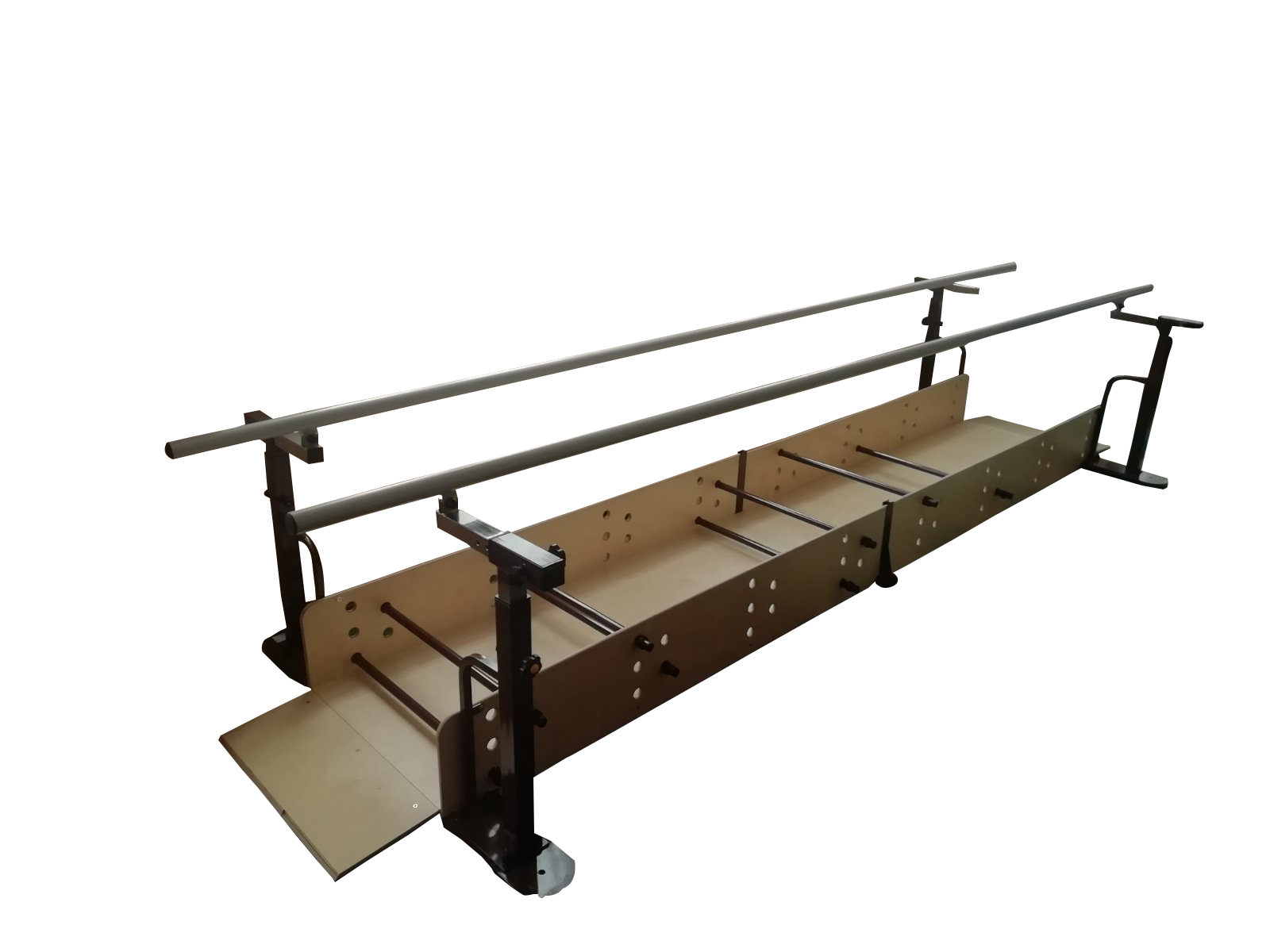 18Рік виготовлення не раніше 2023№п/пПараметри та вимогиВідповідність ТАК/НІ  з обов’язковим посиланням на відповідну сторінку інструкції чи іншого документу1.Тренажер-лабіринт для відновлення моторики рук  призначений для використання в умовах спеціалізованих установ для розробки моторики та координації рук, найчастіше використовується при реабілітації після інсульту2.Принцип дії полягає у переміщенні рухового елемента по складній лінійній траєкторії типу “лабіринт”, що координує погляд та дрібну моторику рук, зокрема зап’ястя. Сприяє розвитку міцної та стійкої сили зап’ястя.3.Являє собою складнофігурну конструкцію, виготовлену з нержавіючої сталі діаметром 5 мм та рукоятки з сталевої труби круглого перерізу з м’якою поліуретановою ручкою.4.Зовнішня поверхня тренажера повинна бути стійкою до оброблення дезінфікаційними засобами зареєстрованими в Державному реєстрі дезінфікаційних засобів України.5.Габаритні розміри, ммДовжина не більше - 324Ширина не більше - 140Висота не більше - 1246.Маса виробу не більше 0,35 кг7.Гарантійний строк експлуатації -1 рік з дня придбання користувачем.8.Гарантійний строк зберігання в пакуванні підприємства-виробника – 2 роки від дати виготовлення.9.Інструкція з експлуатації українською  мовою. 10.Виробник повинен мати сертифікат на систему управління якістю ISO-9001:2015 , ISO- 13485:2016 (надати копію сертифікату)11.Наявність сертифікату на систему екологічного управління ISO 14001:2015 (надати копію сертифікату)12.Наявність гарантійного листа від виробника або його офіційного представника в Україні про можливість постачання та термін постачання апаратів (надати оригінал відповідного документу)13.Учасник повинен мати сертифікованих виробником спеціалістів для обслуговування та ремонту запропонованого обладнання (надати копію сертифікату)14.Наявність декларації про відповідність вимогам технічного регламенту щодо медичних виробів зареєстрованої в Реєстрі осіб відповідальних за введення медичних виробів, активних медичних виробів, які імплантують, та медичних виробів для діагностики in vitro в обіг (надати копію)15.Обов’язково прикріпити у своїй пропозиції фото запропонованого товару, щоб замовник міг об’єктивно оцінювати запропоновані учасником товари.16.Рік виготовлення не раніше 2023 р.17.Фото для прикладу з мережі Інтернет: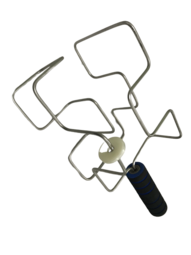 